臺灣企銀的員工訓練第二十一條 等級：進階資料來源：2015年臺灣企銀企業社會責任報告書員工是企業重要的資產，臺灣企銀對於員工的照顧包括勞動權益之維護、福利事項之規劃向來不遺餘力，保障員工生活，使員工得以無後顧之憂地在工作上發揮所長，並提供完善的薪資獎酬制度與升遷管道，多元化的訓練及福利措施，用以延攬並留住優秀人才同心協力為公司打拼企業概述前係『臺灣無盡株式會社 』於民國四年六月(西元一九一五年)創立，總公司設在台北市。民國六十五年七月一日改制為『臺灣中小企業銀行股份有限公司』，為我國首先創設成立，以提供中小企業融資與輔導為宗旨，使本行真正由當年的合會儲蓄機構，蛻變成擁有完整金融服務功能的專業銀行。民國八十七年一月二十二日改制為民營銀行。本行分支機構遍及全台各地，並於國外設有美國洛杉磯分行、澳洲雪梨分行及布里斯本分行、香港分行、上海分行。本行將在現有基礎下繼往開來，隨時掌握經濟脈動，勇於接受挑戰，群策群力，秉持「進步、效率、責任」的經營理念，共同創造美好的願景，以期無愧先進同仁之締造與經營之艱辛。案例描述臺灣企銀為培育優秀人才，每年提撥高額訓練費用預算，完整的培訓體系，包括核心職能、管理職能、專業職能、新進人員培訓、講師培訓、國際人才培訓及自我成長訓練。人才是企業的核心資產，教育訓練與外在環境變遷、企業成長及員工職涯發展都息息相關，現今金融服務產業商品多元化，為鼓勵行員考取理專證照，儲備專業人才並兼顧全行業務發展，特將理財證照納入升遷門檻以及專業證照加分等措施。臺灣企銀為提升行員之服務品質與專業素質、降低作業風險，以及培養優秀之管理階層人才，進而提升臺灣企銀經營績效，每年擬定年度「行員訓練計畫」，依據員工不同職務、資歷，規劃辦理各項訓練課程，訓用合一。2015年各項業務基礎班訓用合一追蹤，平均訓用合一比率88.29%。於訓練課程結束前安排測驗，以評估行員學習效益，及增進行員學習的態度與專業能力。職務異動行員於承接新職務2個月內，應於數位學習網閱畢該承接業務之數位基礎課程，並由單位人事主管督導行員測驗，使行員熟稔業務規定，降低作業風險。臺灣企銀實行學習點數激勵措施，列入升遷加分，以鼓勵行員自我進修，提昇專業素質及自我價值；對於參訓人員，除重視其課後問卷意見及學習成績並定期追蹤參訓者職務狀況，落實全員學習與訓用合一之管理。臺灣企銀教育訓練課程中亦包含各項法令遵循研討，包括法令宣傳、行員之法律責任等與誠信經營相關之內容，並適時派員參加外部有關誠信經營與企業社會責任之訓練課程。對於新進行員教育訓練課程中安排個人資料保護認知宣導，於報告期間內除定期舉辦個人資料保護法、洗錢防制法等遵法教育訓練，增進行員對個人資料保護等之法治概念，俾使全行行員於執行業務時，均能確實遵循相關法令之規定。於新進人員訓練課程充份說明工作規則、人事規章、員工權益等事項，落實遵循性別、就業平等，人權保障，亦適時遴派投資部門人員參加外部訓練機構有關金融商品法律等相關課程。2015年與人權相關訓練4,956人次，受訓總時數9,692小時；以2015年底員工人數計，受訓比率為102%。為強化臺灣企銀員工持續受僱能力以及協助其管理退休生涯的職能管理與終生學習計畫，臺灣企銀除實施員工基本教育訓練外，另執行「全體行員學習計畫」。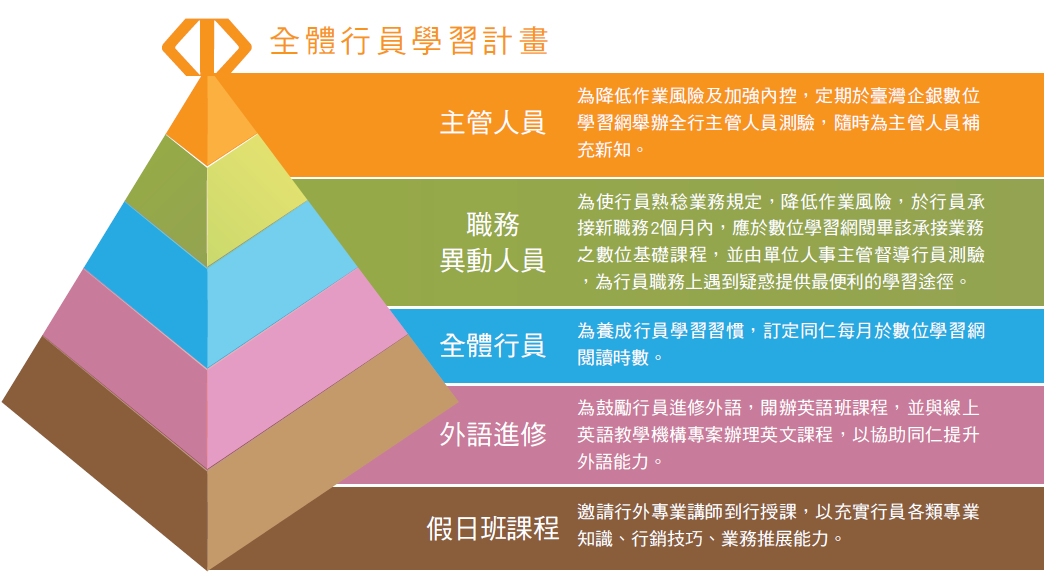 